Комплекс упражнений специальной гимнастики для СМГКрутяк Е. 231 группа, спец отделениеДиагноз: Дорсопатия шейного отдела позвоночникаПоказания: Купирование болевого синдрома – принятие обезболивающих препаратовСнятие мышечного спазма – спазмолитики, в тяжелых случаях миорелаксанты Хондропротекторы – восстановление хрящевой тканиВитамины – восстановление витаминов и минераловФизиолечение – ультразвук, электрофорез, магнитотерапияМануальная терапия, массаж, иглоукалывание, ЛФК, плавание, лечебная гимнастика – повышение мышечного тонуса и создание прочного каркаса из мышц для позвоночникаОртопедическая подушка + матрасПоддерживающий корсетПротивопоказания:Поднятие тяжестей (тяжелая атлетика и т.п.)Прыжки в высотуГимнастика противопоказана при повышенной температуре, кровотечениях, симптомах острых воспалений, при болезнях в прогрессирующей форме, наличии злокачественных опухолей.Бег ЛФК при наличии протрузий и грыж в шейном отделеКомплекс упражнений:Техника stretch-and-spray выполняется с применением охлаждающего спрея, который наносится на пораженную область Пациент сидит на стулеКисти рук под бедрамиСпрей распыляется на болевую зонуПассивно проводится мягкое растяжение мышцыНанести спрей повторноВновь пассивное растяжение мышцы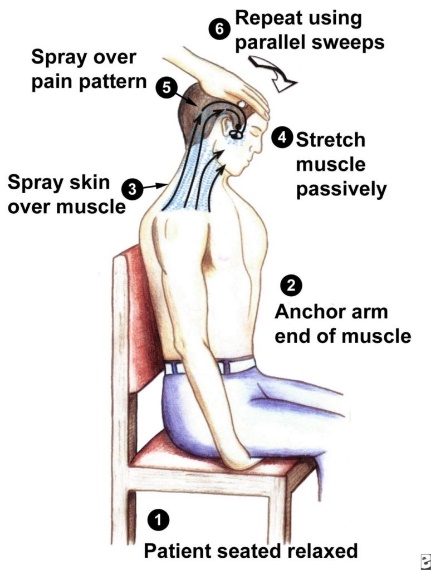 Комплекс для растяжения шейного отдела позвоночника. Каждое упражнение выполнять 10 раз по 3 секунды.Растяжение трапециевидной мышцы (одной рукой отклонять голову в сторону, вторая рука заведена за спину)Сгибание шеи (наклонить голову вниз и вернуться в исходную позицию)Повороты шеи (медленно повернуть шею влево, чтобы увидеть левое плечо, затем также направо)Наклоны назад (медленно наклонить голову назад и вернуться в исходную позицию)Комплекс для укрепления мышц шейного отдела позвоночника. Каждое упражнение 3 раза по 20-30 сек, между каждым упражнением перерыв 20 сек.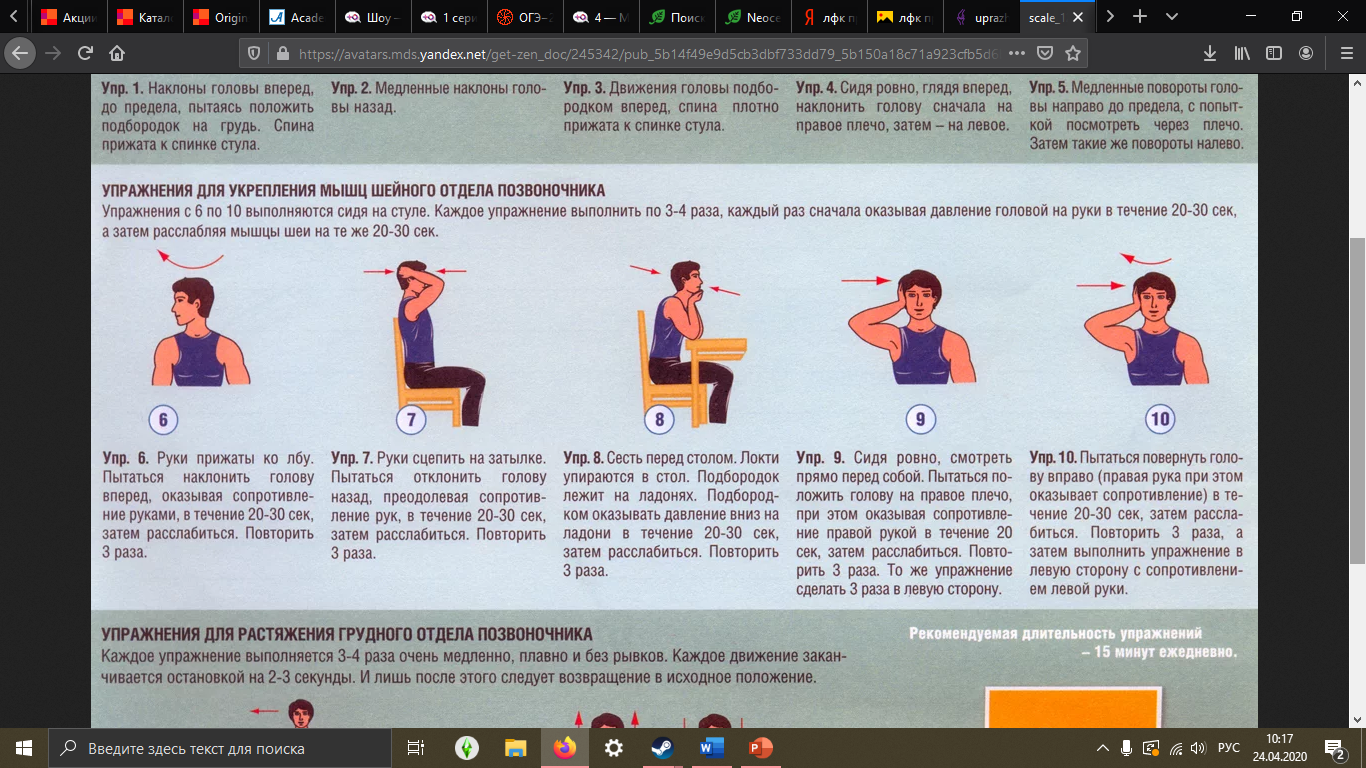 Руки прижаты ко лбу. Пытаться наклонить голову вперед, оказывая сопротивление руками, затем расслабитьсяРуки сцепить на затылке. Пытаться отклонить голову назад, преодолевая сопротивление рук, затем расслабиться.Сесть перед столом, локти упираются в стол. Подбородок лежит на ладонях. Подбородком оказывать давление вниз на ладони, расслабиться.Сидя ровно, смотреть перед собой. Пытаться положить голову на правое плечо, при этом оказывая сопротивление правой рукой. Расслабиться. Повторить на другую сторонуПытаться повернуть голову вправо (правая рука оказывает сопротивление), затем расслабиться. Повторить в левую сторону с сопротивлением левой руки.